SNC2D1				Task – Digestive System				Name:The main function of the digestive system is for digestion and absorption.What does digestion involve?  What does absorption involveThe main organs of the digestive system are listed in the word bank below.  Correctly label these organs in the following diagram of the digestive system. This will require research.  (16 marks)Note:  You can label by inserting text boxes or writing them by hand.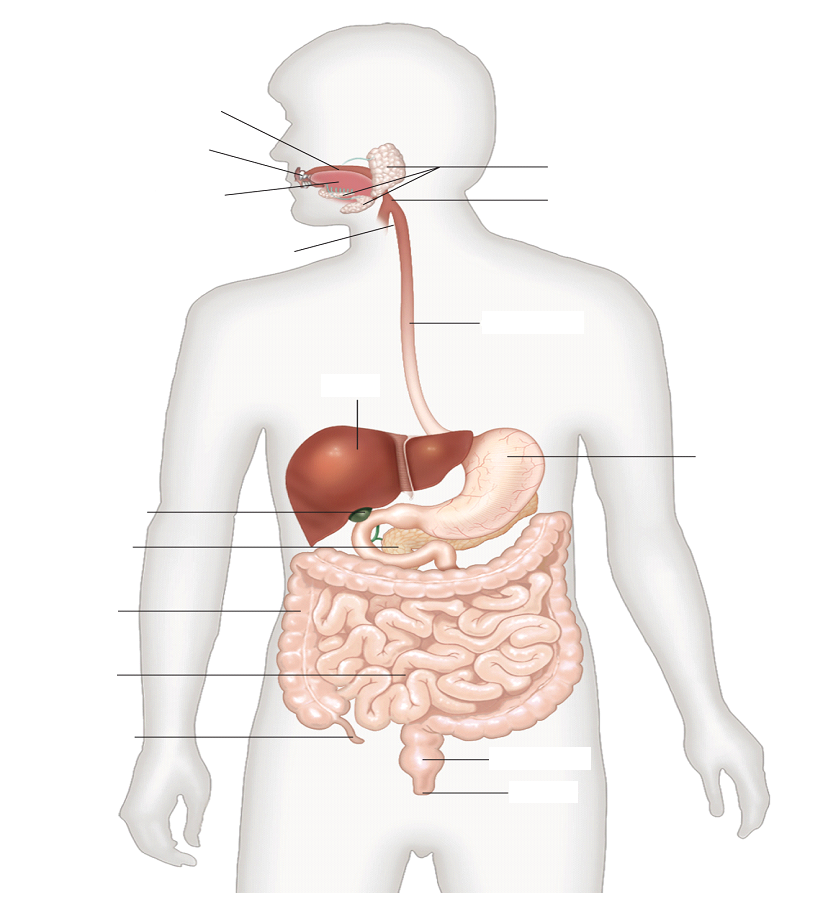 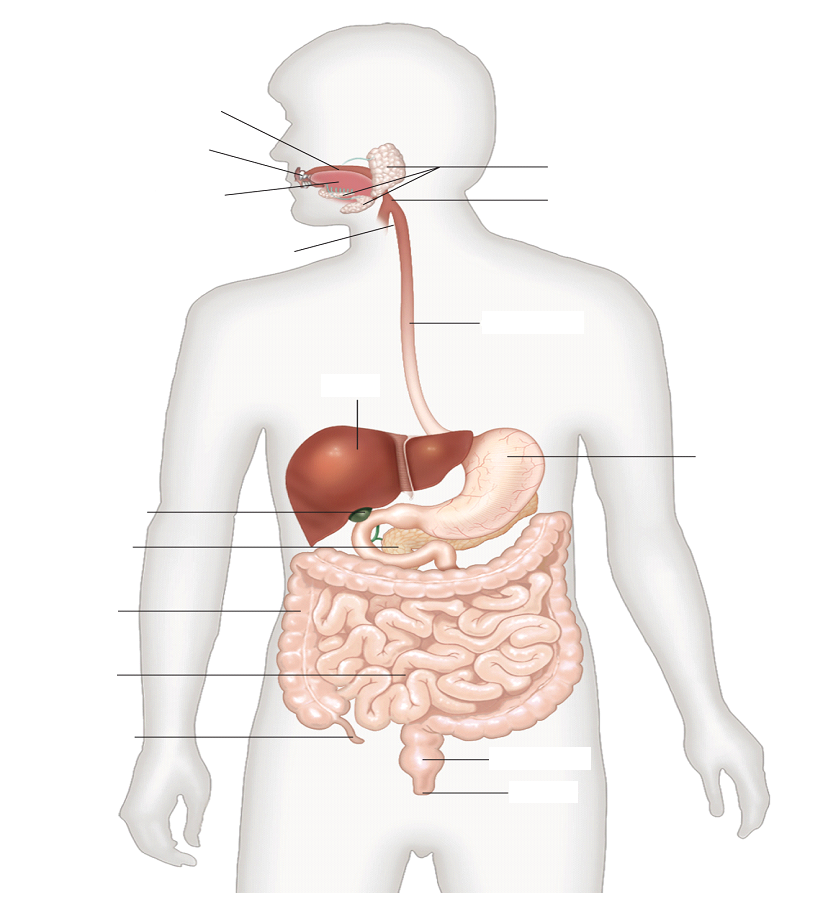 Match each organ of the digestive system with the correct function and description.  This may require researcha) What are accessory organs? b) Name five accessory organs of the digestive system.livermouthstomachappendixsalivary glandsteethpancreassmall intestineepiglottisrectumgall bladderpharynxesophagusanuslarge intestinetongue______ salivary glands______ mouth______ teeth______ pharynx______ epiglottis______ tongue______ esophagus______ liver______ stomach______ pancreas______ gall bladder______ small intestine______ large intestine______ appendix______ rectum______ anusMixes food. Begins digestion of proteins.Elimination (removal) of feces.Where the physical breakdown of food begins.  It also begins the chemical breakdown of carbohydrates.Stores bile.Absorbs water and minerals into the bloodstream.  Where feces is formed.Secretes saliva which contains enzymes, such as amylase, that initiate digestion of carbohydrates.Produces and releases enzymes into the small intestine for the digestion of food.Its function is unknown.  One theory is that it protects the good bacteria in the gut.Involved in the chewing and breaking down of food.Uses muscle contractions, called peristalsis, to push food down into the stomach.Regulates (controls) the elimination of feces.Produces bile.  Breaks down fats into smaller droplets.Prevents food from entering the trachea and into the lungs during swallowing.Digestion of food is completed.  Where most of the nutrients are absorbed into the bloodstream.Moves food around and allows the food to mix with the saliva.Connects the mouth and esophagus.  It is also a pathway for air to enter the trachea.